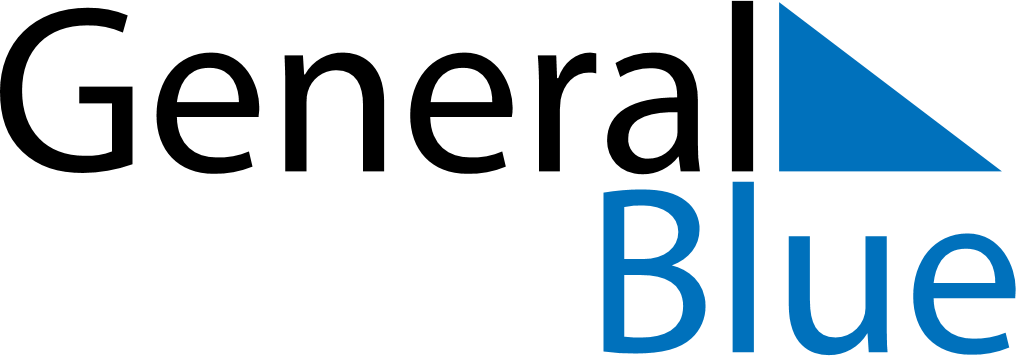 August 2024August 2024August 2024August 2024CanadaCanadaCanadaSundayMondayTuesdayWednesdayThursdayFridayFridaySaturday1223456789910Civic Holiday111213141516161718192021222323242526272829303031